St. Kazimir Roman Catholic Church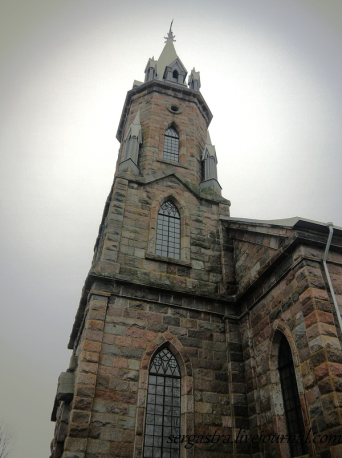 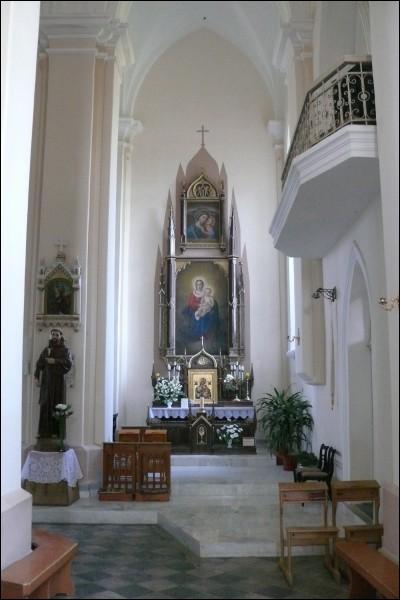 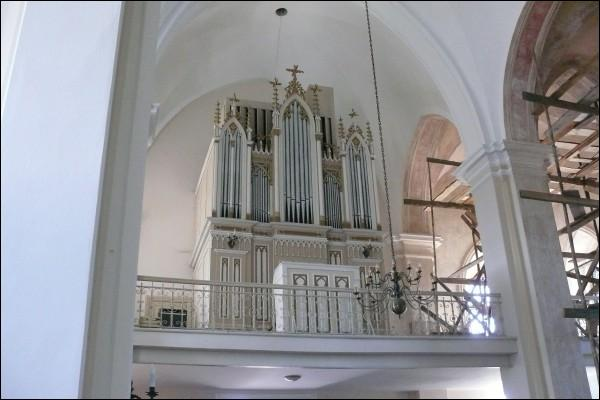 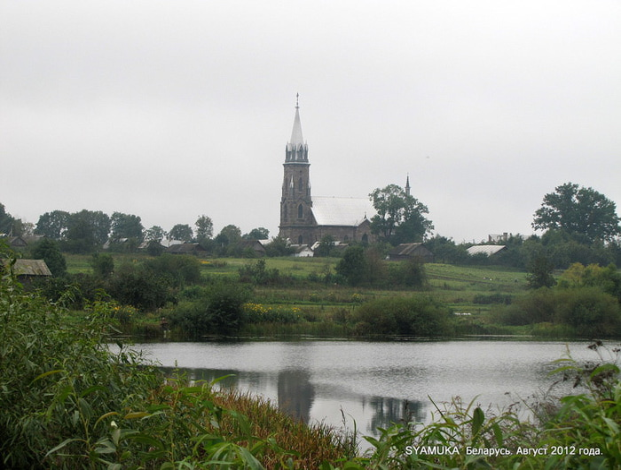 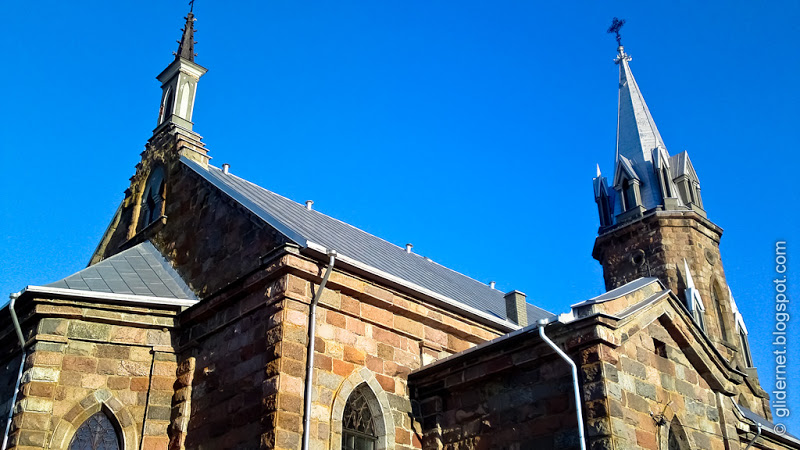 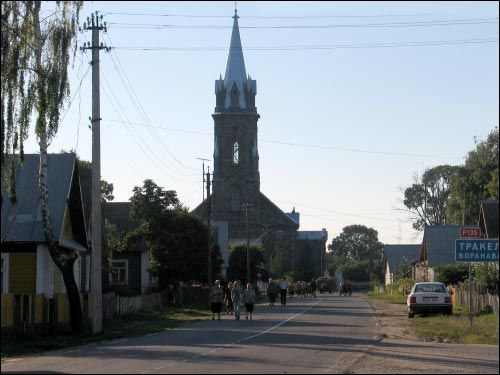 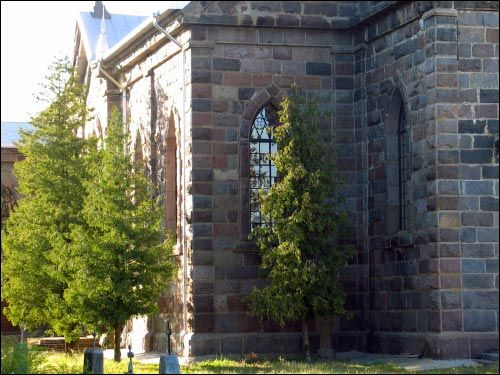 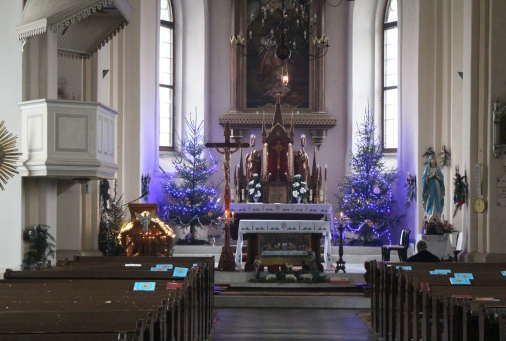 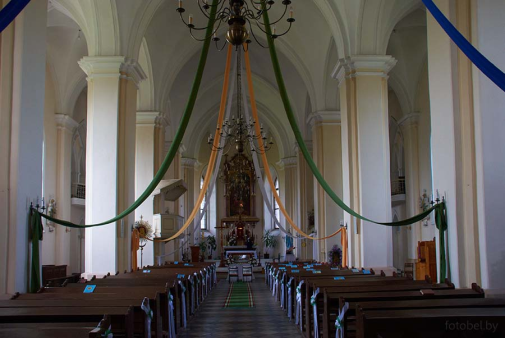 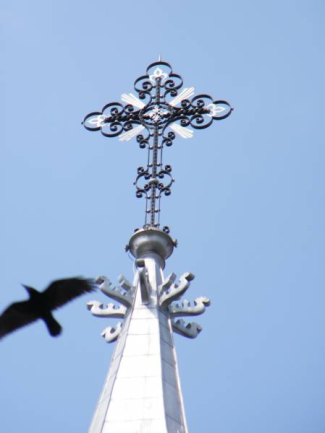 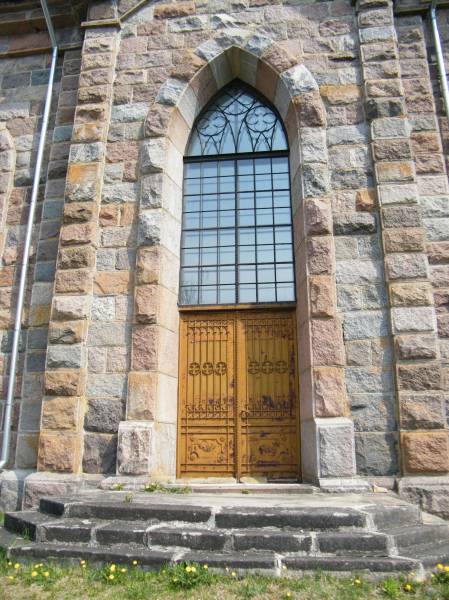 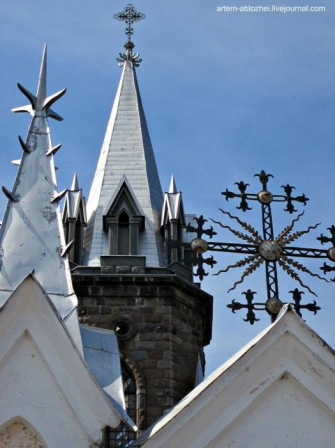 Chapel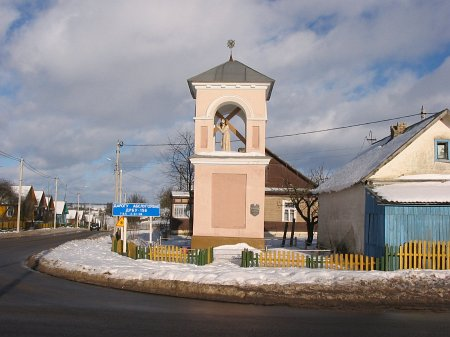 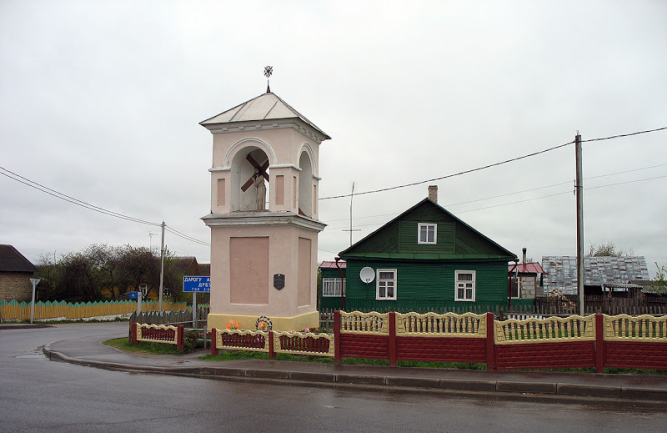 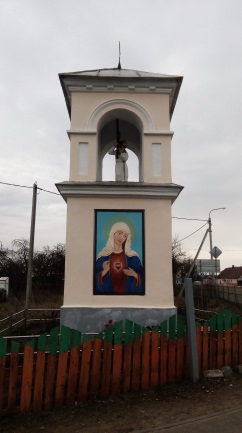 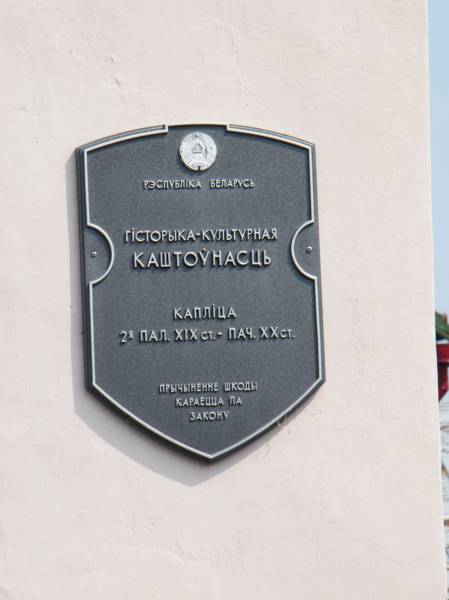 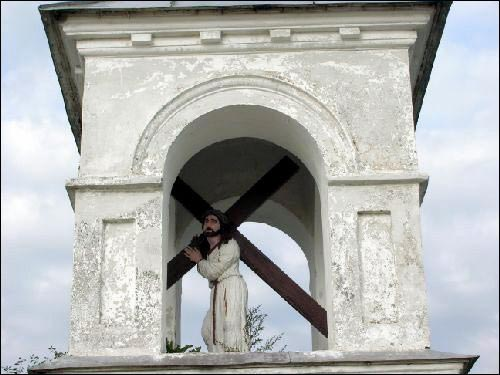 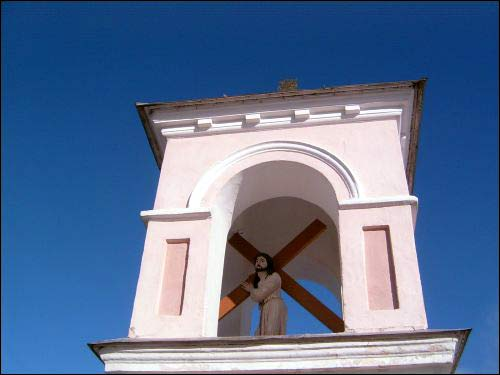 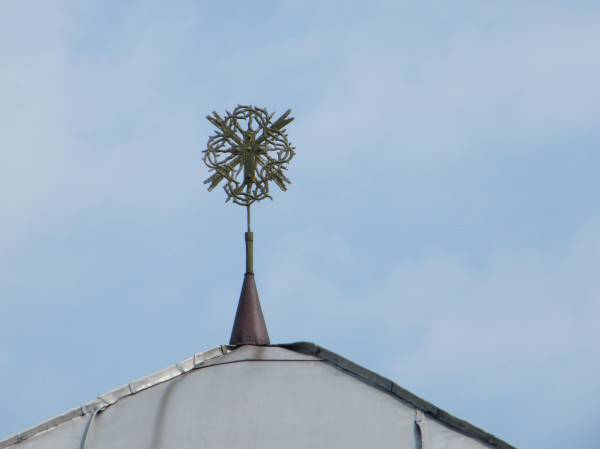 Club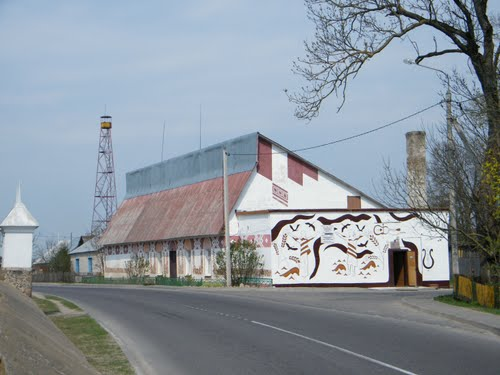 Estate 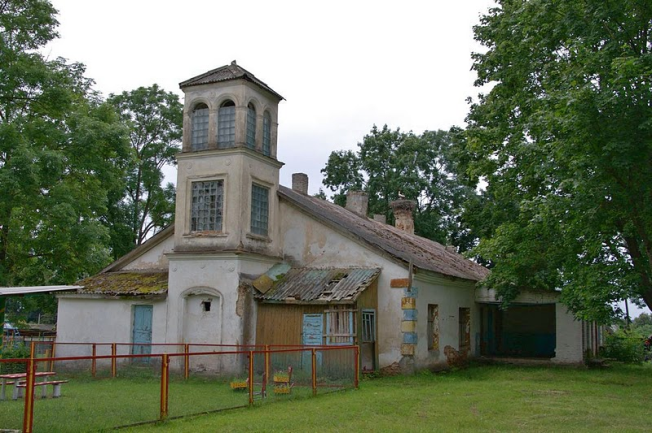 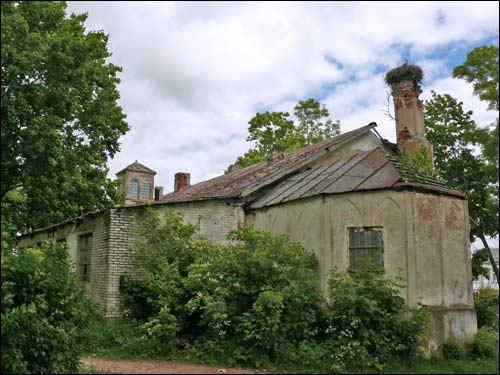 School 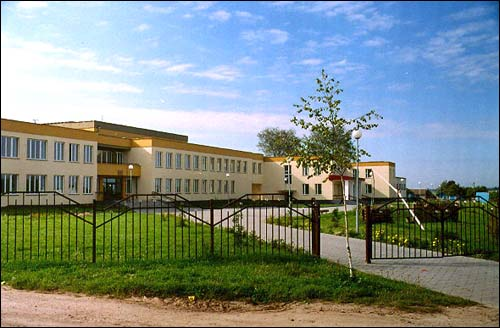 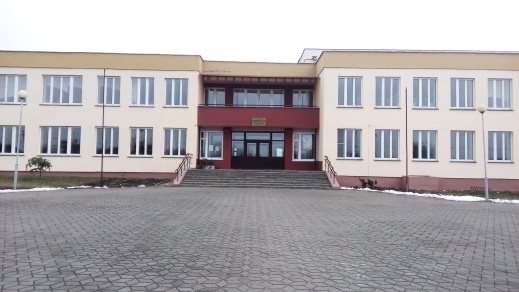 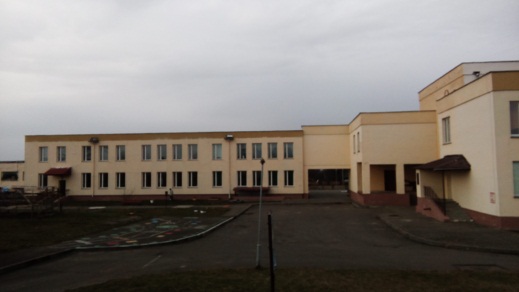 Hospital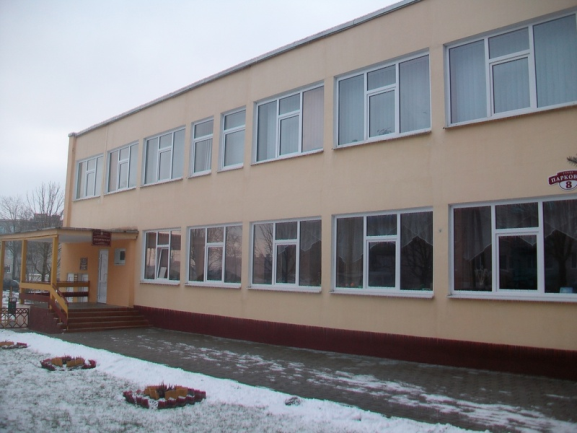 Jewish houses 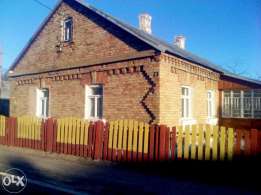 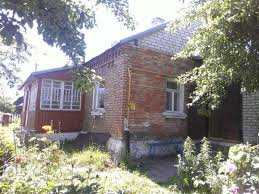 Photos taken from the roof of the church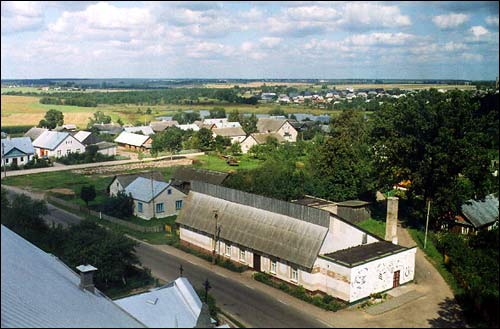 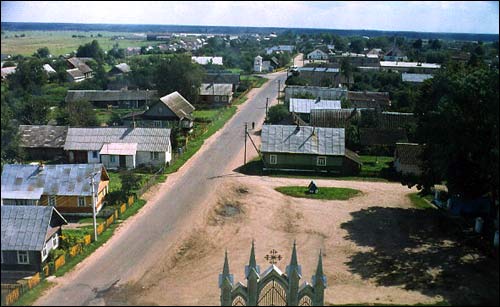 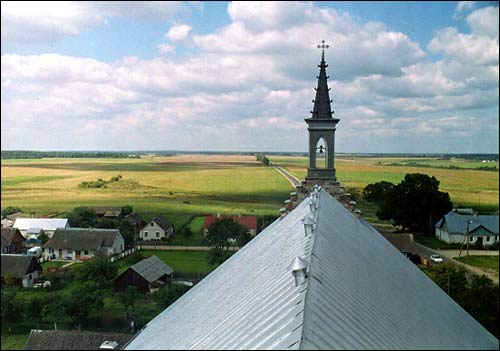 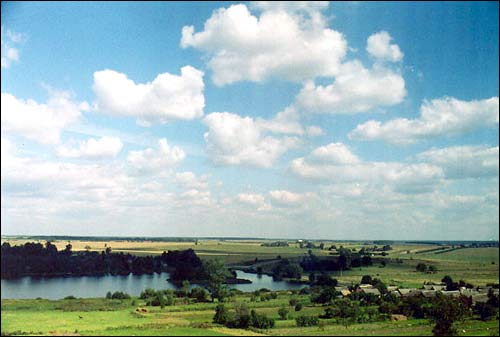 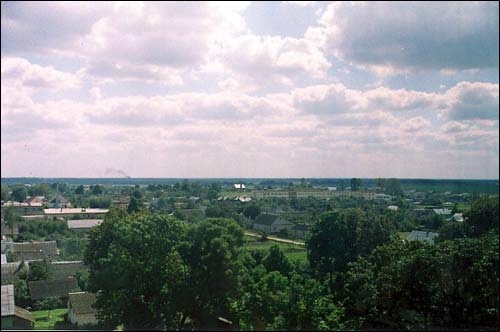 